 Joli Ann Leichtag Family Math Night Come join us for an evening of engaging math activities! You and your TK-5 student will enjoy grappling, laughing, and learning together!Date: Thursday, November 15th Time: 5:30 - 7:00 p.m.Where: Joli Ann Leichtag Elementary School653 Poinsettia Ave, VistaBring your PAWS Passbook!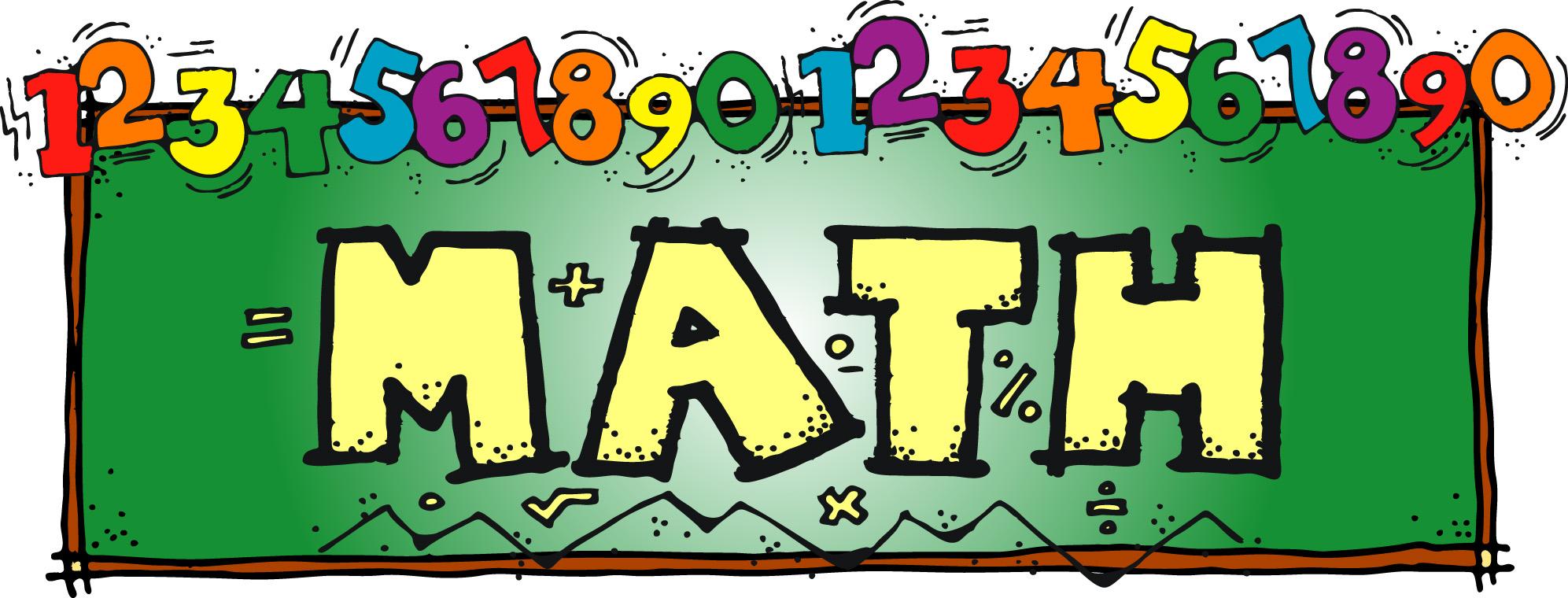 Parent first & last name:  _____________________________________________Grades of students:    K-1    2-3     4-5Names of students: _____________________________________________*Please return to your child’s school by Tuesday, November 13th